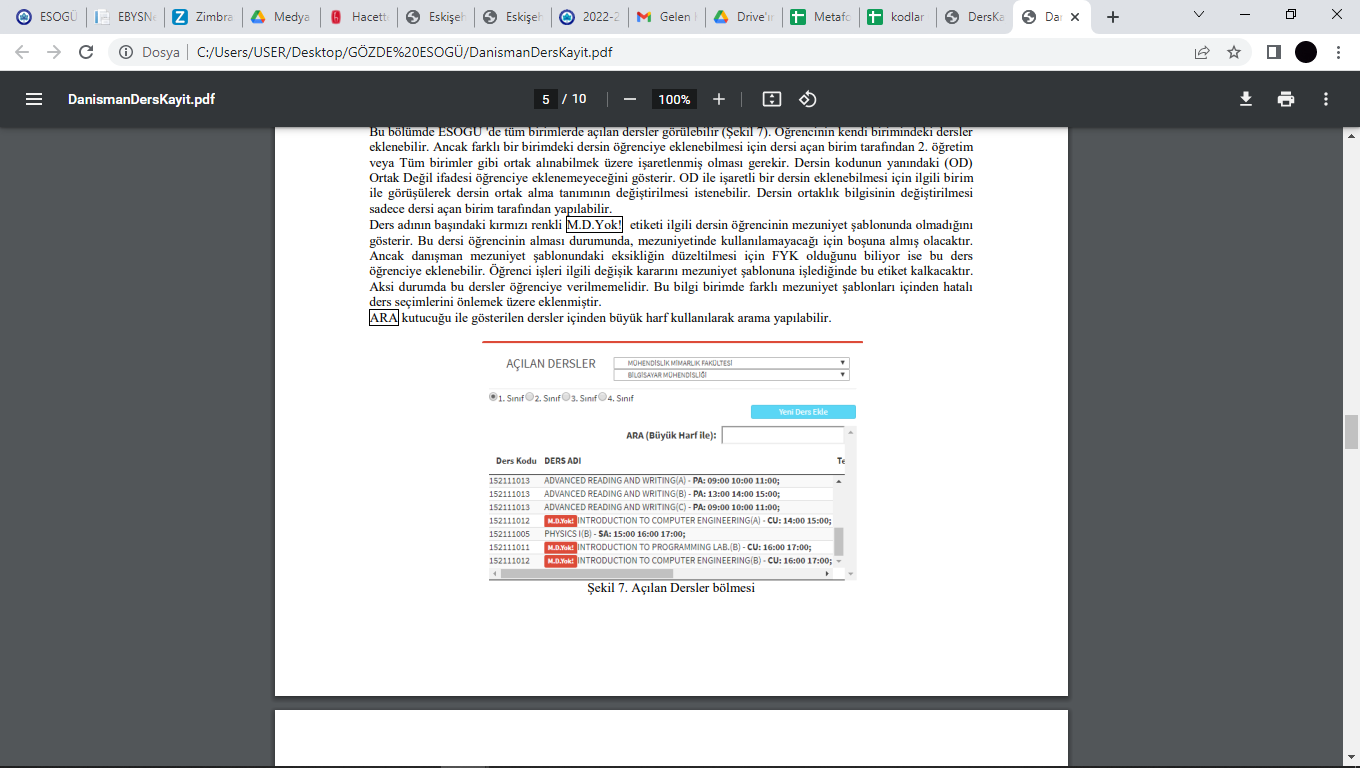 AE KODLU DERSLER YUKARIDA GÖSTERİLEN SEKMELER SEÇİLDİKTEN SONRA ALINABİLİR. MB VE GK KODLU DERSLER İÇİN FAKÜLTE KISMI AYNI KALIRKEN, ALT KISIM DEKANLIK OLARAK SEÇİELECEK.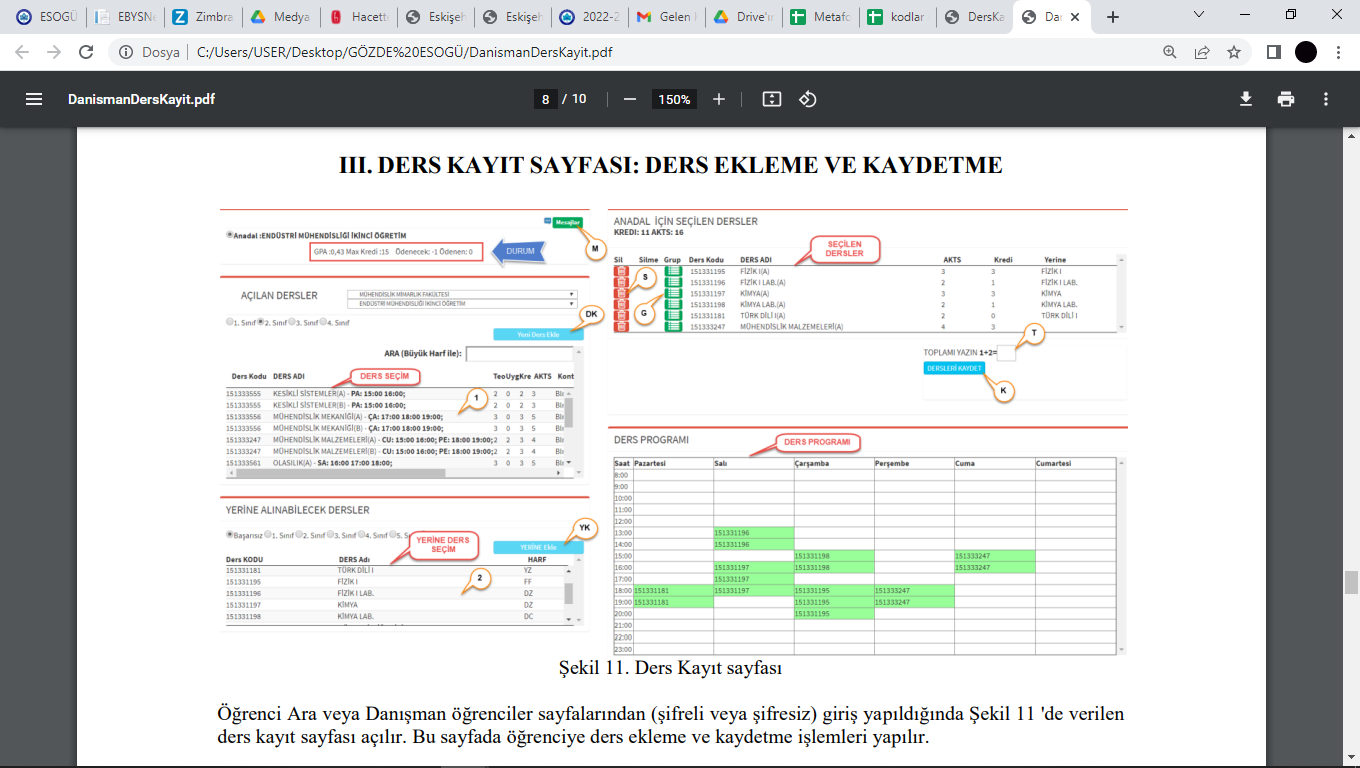 